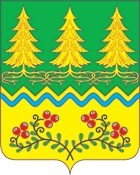 О внесении изменений в постановление администрациисельское поселение Сергино от 07.03.2014 №22«Об обработке персональных данныхв администрации сельского поселения Сергино»	В целях приведение в соответствие с действующим законодательством нормативных правых актов администрации сельского поселения Сергино,  на основании Приказа Федеральной службы по техническому и экспортному контролю от 18.02.2013 №21 «Об утверждении состава и содержания организационных и технических мер по обеспечению безопасности персональных данных  при обработке в информационных системах персональных данных»:  	1. Внести в постановление администрации сельское поселение Сергино от 07.03.2014 №22«Об обработке персональных данных в администрации сельского поселения Сергино»  (далее - Постановление) следующие изменения:	1.1.  абзац 3 раздела IV  приложения №1 изложить в следующей редакции:	«Выбор методов и способов защиты информации в информационных системах персональных данных осуществляется в соответствии с Приказом Федеральной службы по техническому и экспортному контролю от 18.02.2013 №21 «Об утверждении состава и содержания организационных и технических мер по обеспечению безопасности персональных данных  при обработке в информационных системах персональных данных», на основе угроз безопасности персональных данных (модели угроз) в зависимости от класса информационной системы персональных данных.».   2. Настоящее постановление подлежит обнародованию и размещению на официальном сайте органов местного самоуправления сельского поселения Сергино в сети «Интернет».3. Настоящее постановление вступает в силу с момента обнародования.И.о. главы сельского поселения Сергино                                 С.В. СуковыхАДМИНИСТРАЦИИСЕЛЬСКОЕ ПОСЕЛЕНИЕ СЕРГИНООктябрьского районаХанты-Мансийского автономного округа - ЮгрыПОСТАНОВЛЕНИЕАДМИНИСТРАЦИИСЕЛЬСКОЕ ПОСЕЛЕНИЕ СЕРГИНООктябрьского районаХанты-Мансийского автономного округа - ЮгрыПОСТАНОВЛЕНИЕАДМИНИСТРАЦИИСЕЛЬСКОЕ ПОСЕЛЕНИЕ СЕРГИНООктябрьского районаХанты-Мансийского автономного округа - ЮгрыПОСТАНОВЛЕНИЕАДМИНИСТРАЦИИСЕЛЬСКОЕ ПОСЕЛЕНИЕ СЕРГИНООктябрьского районаХанты-Мансийского автономного округа - ЮгрыПОСТАНОВЛЕНИЕАДМИНИСТРАЦИИСЕЛЬСКОЕ ПОСЕЛЕНИЕ СЕРГИНООктябрьского районаХанты-Мансийского автономного округа - ЮгрыПОСТАНОВЛЕНИЕАДМИНИСТРАЦИИСЕЛЬСКОЕ ПОСЕЛЕНИЕ СЕРГИНООктябрьского районаХанты-Мансийского автономного округа - ЮгрыПОСТАНОВЛЕНИЕАДМИНИСТРАЦИИСЕЛЬСКОЕ ПОСЕЛЕНИЕ СЕРГИНООктябрьского районаХанты-Мансийского автономного округа - ЮгрыПОСТАНОВЛЕНИЕАДМИНИСТРАЦИИСЕЛЬСКОЕ ПОСЕЛЕНИЕ СЕРГИНООктябрьского районаХанты-Мансийского автономного округа - ЮгрыПОСТАНОВЛЕНИЕАДМИНИСТРАЦИИСЕЛЬСКОЕ ПОСЕЛЕНИЕ СЕРГИНООктябрьского районаХанты-Мансийского автономного округа - ЮгрыПОСТАНОВЛЕНИЕАДМИНИСТРАЦИИСЕЛЬСКОЕ ПОСЕЛЕНИЕ СЕРГИНООктябрьского районаХанты-Мансийского автономного округа - ЮгрыПОСТАНОВЛЕНИЕ«13»июня2017г.№89